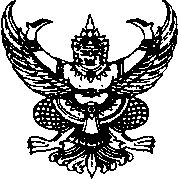 บันทึกข้อความส่วนราชการ  สำนักงานเลขานุการ  คณะวิศวกรรมศาสตร์ มหาวิทยาลัยอุบลราชธานี  โทร. 3303                                 ที่       อว. 0604.8/	                           วันที่                         เรื่อง   ขออนุมัติยกเลิก ( ) ค่าเดินทางไปราชการ ( ) กิจกรรม..........................................................................               และ ( ) ขอคืนเงินยืม ทร.ข---------------------------------------------------------------------------------------------------------------------------เรียน ตามบันทึกข้อความที่...................ลว................................ภาควิชา/หน่วยงาน.............................................. ได้รับอนุมัติให้ ( ) เดินทางไปราชการ เรื่อง...................................................... ณ วันที่.............................................                   ( ) จัดกิจกรรม/โครงการ เรื่อง.................................................. ณ วันที่............................................ทั้งนี้ได้รับยืมเงินทดรองราชการแล้ว เป็นจำนวน……………………………………..บาท (แนบเอกสารต้นฉบับ)          ด้วยภาควิชา/หน่วยงาน มีความจำเป็นต้องขอยกเลิกรายการที่ได้รับอนุมัติข้างต้น เนื่องจาก..........................................................................................................................................................................................................และขอคืนเงินจำนวน.........................บาท เข้าบัญชี “เงินทดรองราชการประเภท ข คณะวิศวกรรมศาสตร์”ธนาคารไทยพาณิชย์ จำกัด(มหาชน) สาขาย่อยมหาวิทยาลัยอุบลราชธานี ดังใบนำฝากที่แนบมาพร้อมนี้          จึงเรียนมาเพื่อโปรดพิจารณาอนุมัติยกเลิกและคืนเงินดังกล่าว	                                                                         ………………………………………………	                                                                        (.......................................................)	                                                                     หัวหน้างาน/หัวหน้าภาควิชา/รองคณบดีเรียน คณบดี/รองคณบดีฝ่ายบริหาร....................................................................................              .............................................          (.................................................) จนท.การเงินความเห็นของคณบดี/รองคณบดีฝ่ายบริหาร(  ) อนุมัติ............................................................                .............................................            (..................................................) ผู้อนุมัติ